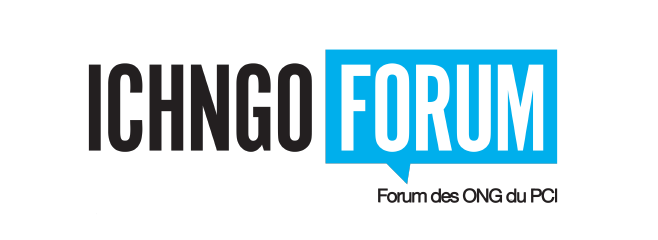 2022 Elections – Steering CommitteeApplication FormPlease return this form at the latest by October 25th, 2022 (midnight, Western European Time, WET, UTC+1) to the Electoral Board, duly completed, signed and dated, along with a curriculum vitae of one to two pages, to all members of the Electoral Board: Adel Moussa, Nubian Heritage Society (Arab States)Diana Teresa Gutiérrez, Embodying Reconciliation (Latin America and Caribbean)Sandrine Moughola, ADACO (Africa)adelmosa73@gmail.comdiana.embodying@gmail.compouatydav@yahoo.fr; sandrine.sanda@yahoo.com Electoral region of the candidateWestern Europe and North America (two-year term)Asia-Pacific (two-year term)Candidate for an International ONGInternational NGO (two-year term) NGO, with its headquarters located in the region:Name: Headquarters in (country): Accreditation date / renewal:E-mail: The candidateoMr      oMs     oOtherFirst Name: Family Name: E-mail: Desired profileSignature of CandidateName:Position in the NGO:Date:Seal of the NGO:One paragraph on Objective/Agenda/Statement of Purpose for applying.Add a one or two page curriculum vitae outlining ICH related experiences (If no alternate candidate, please go to the end of the application form for the signature of the person authorized to sign and the seal of the NGO)The alternate candidateoMr      oMs     oOtherFirst Name: Family Name: E-mail: Desired profileSignature of Alternate CandidateSignature of the person responsible for the NGO or other authorized person:Name:Position in the NGO:Date:Seal of the NGO:YesNoCommentsBe member of an accredited NGO under the 2003 ConventionHave participated at a minimum of two sessions of the Governing bodies of the 2003 ConventionHave a good working knowledge of English and/or French, both oral and writtenHave access to a good internet connectionHave a reasonable knowledge and be well connected to ICH NGOs, accredited or not, in his regionBe willing to draft and review documents related to the communication tasks of the CommitteeBe willing to moderate sessions of the ForumBe willing to undertake activities of representation for the Committee and for the ForumHave received the approval of the NGO to become member of the Steering CommitteeYesNoCommentsBe member of an accredited NGO under the 2003 ConventionHave participated at a minimum of two sessions of the Governing bodies of the 2003 ConventionHave a good working knowledge of English and/or French, both oral and writtenHave access to a good internet connectionHave a reasonable knowledge and be well connected to ICH NGOs, accredited or not, in his regionBe willing to draft and review documents related to the communication tasks of the CommitteeBe willing to moderate sessions of the ForumBe willing to undertake activities of representation for the Committee and for the ForumHave received the approval of the NGO to become member of the Steering Committee